Заключение №143Экспертно-аналитическое мероприятие «Анализ использования муниципальных дорожных фондов Иркутской области за 2016-2017 годы» в сельском поселении Новожилкинском муниципальном образовании1. Основание для проведения мероприятия: план деятельности КСП области на 2018 год, распоряжение председателя КСП области от 12.11.2018г. №83-п, план работы Контрольно-ревизионной комиссии МР УРМО на 2018 год, распоряжение председателя КРК МР УРМО от 15.11.2018г. №6.2. Предмет мероприятия: - нормативно-правовое регулирование формирования и использования бюджетных ассигнований муниципального дорожного фонда;- деятельность объекта совместного мероприятия по формированию, использованию бюджетных ассигнований муниципального дорожного фонда.3. Объекты мероприятия: 3.1. Администрация сельского поселения Новожилкинского муниципального образования.4. Цель мероприятия:4.1.Проанализировать нормативно-правовую базу, регламентирующую формирование и использование бюджетных ассигнований муниципального дорожного фонда.4.2.Проанализировать формирование объемов муниципального дорожного фонда.4.3. Проанализировать использование средств муниципального дорожного фонда.5.Вопросы мероприятия:5.1.В органах местного самоуправления (пункт 5 статьи 179.4. БК РФ): 5.1.1. Расшифровать иные поступления в местный бюджет, являющиеся источником пополнения муниципального дорожного фонда 2016/2017 годов.5.1.2. Отразить объемы муниципального дорожного фонда, утвержденные в решениях о бюджете (актуальная редакция) 2016/2017 годов, порядок их формирования.5.1.3. Отразить бюджетные ассигнования муниципального дорожного фонда, неиспользованные в 2015 (2016) году, ненаправленные на увеличение бюджетных ассигнований муниципального дорожного фонда 2016 (2017) года, (заведены в местный бюджет). 5.1.4. Отразить доходы, наполняющие муниципальный дорожный фонд 2016/2017 годов, заимствованные (отвлеченные) на цели, не связанные с финансовым обеспечением дорожной деятельности. Указать направления, причины и сроки заимствований, сведения о восстановлении бюджетных ассигнований муниципального дорожного фонда, причины не восстановления. 5.1.5. Расшифровать направления использования муниципального дорожного фонда, определенные в Порядке формирования и использования бюджетных ассигнований муниципального дорожного фонда, установленном решением представительного органа МО.5.1.6. Отразить кассовые расходы местного бюджета в части использования бюджетных ассигнований муниципального дорожного фонда, % исполнения от объема утвержденных бюджетных ассигнований дорожного фонда, % исполнения от суммы поступивших в бюджет МО доходов, наполняющих  муниципальный дорожный фонд.Привести причины неисполнения бюджетных ассигнований МДФ, доходов, наполняющих  муниципальный дорожный фондФормирование бюджетных ассигнований муниципального дорожного фондаРешением Думы от 27.11.2013г. №51 «О создании муниципального дорожного фонда сельского поселения Новожилкинского муниципального образования» утверждены поступления предусматривающие формирование и использование бюджетных ассигнований муниципального дорожного фонда сельского поселения Новожилкинского муниципального образования за счет:акцизов на автомобильный бензин, прямогонный бензин, дизельное топливо, моторные масла для дизельных и (или) карбюраторных (инжекторных) двигателей, производимые на территории Российской Федерации, подлежащих зачислению в местный бюджет;имущества, автомобильных дорог, находящихся в собственности поселения;средств от передачи в аренду земельных участков, расположенных в полосе отвода автомобильных дорог общего пользования местного  значения;платы в счет возмещения вреда, причиняемого автомобильным дорогам местного значения транспортными средствами, осуществляющими перевозки тяжеловесных и (или) крупногабаритных грузов;платы за оказание услуг по присоединению объектов дорожного сервиса к автомобильным дорогам общего пользования местного значения;безвозмездных поступлений от физических и юридических лиц на финансовое обеспечение дорожной деятельности, в том числе добровольных пожертвований, в отношении автомобильных дорог общего пользования местного значения;денежных средств, поступающих в местный бюджет от уплаты неустоек (штрафов, пеней), а также от возмещения убытков муниципального заказчика, взысканных в установленном порядке в связи с нарушением исполнителем (подрядчиком) условий муниципального контракта или иных договоров, финансируемых за счет средств дорожного фонда, или в связи с уклонением от заключения таких контрактов или иных договоров;денежных средств, внесенных участником конкурса или аукциона, проводимых в целях заключения муниципального контракта, финансируемого за счет средств дорожного фонда, в качестве обеспечения заявки на участие в таком конкурсе или аукционе в случае уклонения участника конкурса или аукциона от заключения такого контракта и в иных случаях, установленных законодательством Российской Федерации;государственной пошлины за выдачу органом местного самоуправления специального разрешения на движение по автомобильным дорогам транспортных средств, осуществляющих перевозки опасных, тяжеловесных и (или) крупногабаритных грузов;поступлений межбюджетных трансфертов из бюджетов других уровней на финансовое обеспечение дорожной деятельности в отношении автомобильных дорог местного значения, а также на капитальный ремонт и ремонт дворовых территорий многоквартирных домов, проездов к дворовым территориям многоквартирных домов населенного пункта.Бюджетные ассигнования дорожного фонда, не использованные в текущем финансовом году, направляются на увеличение бюджетных ассигнований дорожного фонда в очередном финансовом году.Формирование бюджетных ассигнований муниципального дорожного фонда в 2016 годуБюджетные ассигнования дорожного фонда Новожилкинского МО на 2016 год утверждены решением о бюджете на 2016 год в объеме (графа 3 таблицы 3) 1269,31 тыс. рублей, что не соответствует прогнозируемому объему доходов бюджета МО, наполняющих муниципальный дорожный фонд с учетом положительной разницы по доходам формировавшим муниципальный дорожный фонд 2015 года.Таблица 1Так, бюджетные ассигнования муниципального дорожного фонда на 2016 год сложились в объеме (графа 1 таблицы 2+ графа 3 таблицы 3 + графа 7 таблицы 3) 1 160,61 тыс. рублей, что на 108,70  тыс. рублей меньше утвержденного решениями о местном бюджете на 2016 год объема.Уменьшение дорожного фонда Новожилкинского муниципального образования произошло за счет уменьшения поступления акцизов на нефтепродукты в конце года (уточненное поступление доходов от уплаты акцизов на нефтепродукты в 2016 году по данным главного администратора доходов Управления Федерального казначейства Иркутской области) в сумме 101,81 тыс. рублей.Таблица 2Информация о направлении бюджетных ассигнований муниципального дорожного фонда Новожилкинского МО 2015года, не использованных в 2015 году на увеличение бюджетных ассигнований муниципального дорожного фонда 2016 года Новожилкинского МО приведена в графах 1,2,3 таблицы 3.Бюджетные ассигнования муниципального дорожного фонда Новожилкинского МО в 2015 году использованы в полном объеме.Таблица 3По состоянию на 01.01.2017 года доходы, наполняющие муниципальный дорожный фонд Новожилкинского МО поступили в бюджет в сумме 1 218,38 тыс. рублей (графа 2 таблицы 2), заимствования на цели, не связанные с финансовым обеспечением дорожной деятельности в 2016 году не производились (графа 2 таблицы 4).Таблица 4Использование бюджетных ассигнований муниципального дорожного фонда в 2016 годуПорядок формирования и использования бюджетных ассигнований муниципального дорожного фонда установлены решением Думы Новожилкинского муниципального образования. Направления использования муниципального дорожного фонда Новожилкинского муниципального образования приведены в таблице 5.Таблица 5 По состоянию на 01.01.2017 года кассовые расходы бюджета Новожилкинского МО в части использования бюджетных ассигнований муниципального дорожного фонда составили 447,39 тыс. рублей (графа 2 таблицы 6) или 38,32% от объема утвержденных бюджетных ассигнований дорожного фонда на 2016 год (графа 3 таблицы 6) и 36,72% от суммы поступивших в бюджет доходов, наполняющих муниципальный дорожный фонд 2016 года (графа 2 таблицы 2).Кассовые расходы местного бюджета в 2016 году за счет субсидий из дорожного фонда Иркутской области не производились.Таблица 6Остаток поступивших в бюджет Новожилкинского МО доходов, наполняющих муниципальный дорожный фонд 2016 года на счетах местного бюджета на 01.01.2017 года составил 770,99 тыс. рублей. Формирование бюджетных ассигнований муниципального дорожного фонда в 2017 годуБюджетные ассигнования дорожного фонда Новожилкинского МО на 2017 год утверждены решением о местном бюджете на 2017 год в объеме (графа 3 таблицы 7) 2 058,80 тыс. рублей, что не соответствует прогнозируемому объему доходов бюджета МО, наполняющих муниципальный дорожный фонд, с учетом бюджетных ассигнований муниципального дорожного фонда, не использованных в 2016 году и с учетом положительной разницы по доходам формировавшим муниципальный дорожный фонд 2016 года.Таблица 7Так, бюджетные ассигнования муниципального дорожного фонда на 2017 год сложились в объеме (графа 1 таблицы 8 + графа 3 таблицы 9 + графа 7 таблицы 9) 3 221,32  тыс. рублей, что на 1 162,52 тыс. рублей больше утвержденного решением о бюджете на 2017 год объема.Увеличение дорожного фонда Новожилкинского муниципального образования 2017 года произошло за счет увеличения поступления акцизов на нефтепродукты в конце года (уточненное поступление доходов от уплаты акцизов на нефтепродукты в 2017 году по данным главного администратора доходов Управления Федерального казначейства Иркутской области) в сумме 136,58 тыс. рублей, бюджетных ассигнований муниципального дорожного фонда, не использованные в 2016 году в сумме 770,99 тыс. рублей, собственных средств Новожилкинского МО в сумме 204,07 тыс. рублей, необходимых для выполнения запланированных работ.Таблица 8Информация о направлении бюджетных ассигнований муниципального дорожного фонда Новожилкинского МО 2016 года, не использованных в 2016 году на увеличение бюджетных ассигнований муниципального дорожного фонда 2017 года (заведены в бюджет 2017 года) приведена в графах 1,2,3 таблицы 9. Бюджетные ассигнования муниципального дорожного фонда 2016 года, не использованные в 2016 году, решением Думы от 26.04.2017г. №189 направлены на увеличение бюджетных ассигнований муниципального дорожного фонда 2017 года. В соответствии с Бюджетным кодексом РФ и Положением о бюджетном процессе муниципального образования, бюджет на 2017 года и плановый период начинает формироваться в середине 2016 года и утверждается Думой муниципального образования в декабре 2016г. Уточненная сумма остатков муниципального дорожного фонда известна в конце 2016 года, в связи, с чем остатки дорожного фонда включаются при первом внесении изменений в утвержденный бюджет 2017 года.  Таблица 9По состоянию на 01.01.2018 года доходы, наполняющие муниципальный дорожный фонд Новожилкинского МО поступили в сумме (графа 2 таблицы 8) 2 211,54 тыс. рублей, заимствования на цели, не связанные с финансовым обеспечением дорожной деятельности в 2017 году не производились (таблица 10).Таблица 10Использование бюджетных ассигнований муниципального дорожного фонда в 2017 годуПорядок формирования и использования бюджетных ассигнований муниципального дорожного фонда установлен решением Думы Новожилкинского муниципального образования. Направления использования муниципального дорожного фонда приведены в таблице 11.Таблица 11По состоянию на 01.01.2018 год кассовые расходы бюджета Новожилкинского МО в части использования бюджетных ассигнований муниципального дорожного фонда составили 3 149,71 тыс. рублей (графа 2 таблицы 12) или 99,35% от объема утвержденных бюджетных ассигнований дорожных фондов на 2017 год (графа 3 таблицы 12) и 142,42% от суммы поступивших в бюджет Новожилкинского МО доходов, наполняющих муниципальный дорожный фонд 2017 года (графа 2 таблицы 8).Кассовые расходы местного бюджета за счет субсидий из дорожного фонда Иркутской области не производились (графе 2.1 таблицы 12).Таблица 12Остаток поступивших в бюджет Новожилкинского МО доходов наполняющих муниципальный дорожный фонд 2017 года на счетах местного бюджета отсутствует.Выводы и предложения Контрольно-ревизионной комиссииВ ходе экспертно-аналитического мероприятия «Анализ использования муниципальных дорожных фондов Иркутской области за 2016-2017 годы» в сельском поселении Новожилкинском муниципальном образовании выявлено следующее: - в 2016 году расходы муниципального дорожного фонда составили в сумме 447,39 тыс. рублей;- в 2017 года расходы муниципального дорожного фонда составили в сумме 3 149,71 тыс. рублей. 2. Контрольно-ревизионная комиссия отмечает, что данные представленные в форме федерального статистического наблюдения №1-ФД за 2016 и 2017 годы «Сведения об использовании средств Федерального дорожного фонда, дорожных фондов субъектов Российской Федерации, муниципальных дорожных фондов» (утвержденная приказом Росстата от 15.06.2012 №346 «Об утверждении статистического инструментария для организации Министерством транспорта Российской Федерации федерального статистического наблюдения за использованием средств дорожных фондов») отражены не верно.3. В нарушение раздела пункта 4.2 раздела 4 Порядка формирования и использования бюджетных ассигнований муниципального дорожного фонда сельского поселения Новожилкинского муниципального образования администрацией Новожилкинского муниципального образования не опубликован отчет об использовании бюджетных ассигнований Дорожного фонда за 2016, 2017 годы.4. В Порядке формирования и использования бюджетных ассигнований муниципального дорожного фонда сельского поселения Новожилкинского муниципального образования необходимо указать процент от поступления собственных доходов формирующих муниципальный  дорожный фонд.5. Контрольно-ревизионная комиссия рекомендует администрации Новожилкинского муниципального образования более тщательно подходить к процессу планирования муниципального дорожного фонда.Повышать эффективность бюджетных расходов путем усиления предварительного, текущего и последующего контроля за целевым и эффективным использованием бюджетных средств муниципального дорожного фонда.Председатель КРК                                                                   Ковальчук И.В.Главный специалист КРК                                                        Петренева Н.К.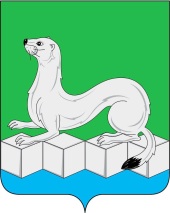 Контрольно-ревизионная комиссия муниципального районаУсольского районного муниципального образования665479 Иркутская область, Усольский район, р.п. Белореченский, дом 100.тел./факс (839543) 3-60-39 Е-mail: dumakrk@inbox.ruКонтрольно-ревизионная комиссия муниципального районаУсольского районного муниципального образования665479 Иркутская область, Усольский район, р.п. Белореченский, дом 100.тел./факс (839543) 3-60-39 Е-mail: dumakrk@inbox.ru06.12.2018 г.№259 №_____от_____________Главе Новожилкинского муниципального образования А.А. Дашкевичу   МО1.Объем бюджетных ассигнований муниципального дорожного фонда по состоянию на 01.01.20161.Объем бюджетных ассигнований муниципального дорожного фонда по состоянию на 01.01.20161.Объем бюджетных ассигнований муниципального дорожного фонда по состоянию на 01.01.2016МОРешение о местном бюджете Решение о местном бюджете Решение о местном бюджете МОдата№объем муниципального дорожного фонда (тыс. рублей)     МОдата№объем муниципального дорожного фонда (тыс. рублей)     МОдата№объем муниципального дорожного фонда (тыс. рублей)     А123Новожилкинское МО28.12.20151311269,31МОПрогнозируемый объем доходов бюджета МО, наполняющих муниципальный дорожный фондПрогнозируемый объем доходов бюджета МО, наполняющих муниципальный дорожный фондв том числев том числев том числев том числев том числев том числев том числев том числев том числев том числеМОПрогнозируемый объем доходов бюджета МО, наполняющих муниципальный дорожный фондПрогнозируемый объем доходов бюджета МО, наполняющих муниципальный дорожный фондакцизы на автомобильный бензин, прямогонный бензин, дизельное топливо, моторные масла для дизельных и (или) карбюраторных (инжекторных) двигателей, производимые на территории РФ, подлежащих зачислению в местный бюджетакцизы на автомобильный бензин, прямогонный бензин, дизельное топливо, моторные масла для дизельных и (или) карбюраторных (инжекторных) двигателей, производимые на территории РФ, подлежащих зачислению в местный бюджетиные поступления иные поступления в том числев том числев том числев том числев том числев том числеМОПрогнозируемый объем доходов бюджета МО, наполняющих муниципальный дорожный фондПрогнозируемый объем доходов бюджета МО, наполняющих муниципальный дорожный фондакцизы на автомобильный бензин, прямогонный бензин, дизельное топливо, моторные масла для дизельных и (или) карбюраторных (инжекторных) двигателей, производимые на территории РФ, подлежащих зачислению в местный бюджетакцизы на автомобильный бензин, прямогонный бензин, дизельное топливо, моторные масла для дизельных и (или) карбюраторных (инжекторных) двигателей, производимые на территории РФ, подлежащих зачислению в местный бюджетиные поступления иные поступления субсидии из дорожного фонда Иркутской областисубсидии из дорожного фонда Иркутской областибюджетные кредиты из дорожного фонда Иркутской областибюджетные кредиты из дорожного фонда Иркутской областии т.д.и т.д.МОпланфакт на 01.01.2017планфакт на 01.01.2017планфакт на 01.01.2017планфакт на 01.01.2017планфакт на 01.01.2017планфакт на 01.01.2017А1=3+52=4+63456789101115Новожилкинское МО1167,501218,381167,501218,380,00,00,00,000,00,00,00,0МОБюджетные ассигнования муниципального дорожного фонда, не исполненные в 2015 году Бюджетные ассигнования муниципального дорожного фонда, не исполненные в 2015 году Бюджетные ассигнования муниципального дорожного фонда, не исполненные в 2015 году Доходы формирующие муниципальный дорожный фонд, поступившие по состоянию на 01.01.2017сверх утвержденного решением о местном бюджете прогнозаДоходы формирующие муниципальный дорожный фонд, поступившие по состоянию на 01.01.2017сверх утвержденного решением о местном бюджете прогнозаДоходы формирующие муниципальный дорожный фонд, поступившие по состоянию на 01.01.2017сверх утвержденного решением о местном бюджете прогнозаДоходы формирующие муниципальный дорожный фонд, поступившие по состоянию на 01.01.2017сверх утвержденного решением о местном бюджете прогнозаМОРешение о местном бюджете Решение о местном бюджете Решение о местном бюджете Доходы формирующие муниципальный дорожный фонд, поступившие по состоянию на 01.01.2017сверх утвержденного решением о местном бюджете прогнозаДоходы формирующие муниципальный дорожный фонд, поступившие по состоянию на 01.01.2017сверх утвержденного решением о местном бюджете прогнозаДоходы формирующие муниципальный дорожный фонд, поступившие по состоянию на 01.01.2017сверх утвержденного решением о местном бюджете прогнозаДоходы формирующие муниципальный дорожный фонд, поступившие по состоянию на 01.01.2017сверх утвержденного решением о местном бюджете прогнозаМОдата№объем Доходы формирующие муниципальный дорожный фонд, поступившие по состоянию на 01.01.2017сверх утвержденного решением о местном бюджете прогнозаДоходы формирующие муниципальный дорожный фонд, поступившие по состоянию на 01.01.2017сверх утвержденного решением о местном бюджете прогнозаДоходы формирующие муниципальный дорожный фонд, поступившие по состоянию на 01.01.2017сверх утвержденного решением о местном бюджете прогнозаДоходы формирующие муниципальный дорожный фонд, поступившие по состоянию на 01.01.2017сверх утвержденного решением о местном бюджете прогнозаМОдата№объем Вид доходаПрогноз 2015Факт 2015Положительная разницаА1234567=6-5Новожилкинское МО0,00Акцизы на автомобильный бензин, прямогонный бензин, дизельное топливо, моторные масла для дизельных и (или) карбюраторных (инжекторных) двигателей878,19871,30-6,89МОЗаимствованоЗаимствованоЗаимствованоВосстановленоВосстановленоНе восстановлено (тыс. рублей)причиныМОДата сумманаправлениеДата суммаНе восстановлено (тыс. рублей)причиныА1234534Новожилкинское МО0,000,00ПоселениеРешение представительного органа Решение представительного органа Решение представительного органа Поселениедата№Направления использованияНовожилкинское МО27.11.2013 51 Средства дорожного фонда направляются на дорожную деятельность в отношении автомобильных дорог общего пользования местного значения в границах  населенного пункта, а также капитального ремонта и ремонта дворовых территорий многоквартирных домов, проездов к дворовым территориям многоквартирных домов населенного пункта.Использование бюджетных ассигнований Дорожного фонда осуществляется в соответствии со сводной бюджетной росписью в рамках муниципальных программ поселения.К  направлению расходов дорожного фонда относятся:выполнение работ по ремонту и содержанию автомобильных дорог общего пользования местного значения в границах населенного пункта и искусственных сооружений на них;обустройство автомобильных дорог общего пользования местного значения в границах населенного пункта в целях повышения безопасности дорожного движения;инвентаризация, паспортизация, проведение кадастровых работ, регистрации прав в отношении земельных участков, занимаемых автодорогами местного значения  сельского поселения, дорожными сооружениями и другими объектами недвижимости, используемыми в дорожной деятельности, аренда, выкуп земельных участков, объектов недвижимости, используемых в дорожной деятельности, возмещение их стоимости;осуществление иных мероприятий в отношении автомобильных дорог общего пользования местного значения в границах населенного пункта во исполнение нормативных правовых актов Думы сельского поселения, администрации поселения;капитальный ремонт и ремонт дворовых территорий многоквартирных домов, проездов к дворовым территориям многоквартирных домов населенного пункта.МОУтверждены решением о бюджете бюджетные ассигнования муниципального дорожного фондаКассовые расходы на 01.01.2017из них за счет субсидии из дорожного фонда Иркутской области%Причина низкого освоенияОстаток бюджетных ассигнований дорожного фондаА122.13=2/1*10045=1-2Новожилкинское МО 1167,50447,390,0038,32Не достаточно средств для проведения запланированных работ.720,11МООбъем бюджетных ассигнований муниципального дорожного фонда по состоянию на 01.01.2017Объем бюджетных ассигнований муниципального дорожного фонда по состоянию на 01.01.2017Объем бюджетных ассигнований муниципального дорожного фонда по состоянию на 01.01.2017МОРешение о местном бюджете Решение о местном бюджете Решение о местном бюджете МОдата№объем муниципального дорожного фонда (тыс. рублей)МОдата№объем муниципального дорожного фонда (тыс. рублей)МОдата№объем муниципального дорожного фонда (тыс. рублей)А123Новожилкинское  МО28.12.20161752058,80МОПрогнозируемый объем доходов бюджета МО, наполняющих муниципальный дорожный фондПрогнозируемый объем доходов бюджета МО, наполняющих муниципальный дорожный фондв том числев том числев том числев том числев том числев том числев том числев том числев том числев том числеМОПрогнозируемый объем доходов бюджета МО, наполняющих муниципальный дорожный фондПрогнозируемый объем доходов бюджета МО, наполняющих муниципальный дорожный фондакцизы на автомобильный бензин, прямогонный бензин, дизельное топливо, моторные масла для дизельных и (или) карбюраторных (инжекторных) двигателей, производимые на территории РФ, подлежащих зачислению в местный бюджетакцизы на автомобильный бензин, прямогонный бензин, дизельное топливо, моторные масла для дизельных и (или) карбюраторных (инжекторных) двигателей, производимые на территории РФ, подлежащих зачислению в местный бюджетиные поступления иные поступления в том числев том числев том числев том числев том числев том числеМОПрогнозируемый объем доходов бюджета МО, наполняющих муниципальный дорожный фондПрогнозируемый объем доходов бюджета МО, наполняющих муниципальный дорожный фондакцизы на автомобильный бензин, прямогонный бензин, дизельное топливо, моторные масла для дизельных и (или) карбюраторных (инжекторных) двигателей, производимые на территории РФ, подлежащих зачислению в местный бюджетакцизы на автомобильный бензин, прямогонный бензин, дизельное топливо, моторные масла для дизельных и (или) карбюраторных (инжекторных) двигателей, производимые на территории РФ, подлежащих зачислению в местный бюджетиные поступления иные поступления субсидии из дорожного фонда Иркутской областисубсидии из дорожного фонда Иркутской областибюджетные кредиты из дорожного фонда Иркутской областибюджетные кредиты из дорожного фонда Иркутской областии т.д.и т.д.МОпланфакт на 01.01.2018планфакт на 01.01.2018планфакт на 01.01.2018планфакт на 01.01.20188планфакт на 01.01.2018планфакт на 01.01.2018А1=3+52=4+63456789101115Новожилкинское МО2399,452415,612195,382211,54204,07204,070,00,000,00,00,00,0МОБюджетные ассигнования муниципального дорожного фонда, не исполненные в 2016 году Бюджетные ассигнования муниципального дорожного фонда, не исполненные в 2016 году Бюджетные ассигнования муниципального дорожного фонда, не исполненные в 2016 году Доходы формирующие муниципальный дорожный фонд, поступившие по состоянию на 01.01.2018г. сверх утвержденного решением о местном бюджете прогнозаДоходы формирующие муниципальный дорожный фонд, поступившие по состоянию на 01.01.2018г. сверх утвержденного решением о местном бюджете прогнозаДоходы формирующие муниципальный дорожный фонд, поступившие по состоянию на 01.01.2018г. сверх утвержденного решением о местном бюджете прогнозаДоходы формирующие муниципальный дорожный фонд, поступившие по состоянию на 01.01.2018г. сверх утвержденного решением о местном бюджете прогнозаМОРешение о местном бюджете Решение о местном бюджете Решение о местном бюджете Доходы формирующие муниципальный дорожный фонд, поступившие по состоянию на 01.01.2018г. сверх утвержденного решением о местном бюджете прогнозаДоходы формирующие муниципальный дорожный фонд, поступившие по состоянию на 01.01.2018г. сверх утвержденного решением о местном бюджете прогнозаДоходы формирующие муниципальный дорожный фонд, поступившие по состоянию на 01.01.2018г. сверх утвержденного решением о местном бюджете прогнозаДоходы формирующие муниципальный дорожный фонд, поступившие по состоянию на 01.01.2018г. сверх утвержденного решением о местном бюджете прогнозаМОдата№объем Доходы формирующие муниципальный дорожный фонд, поступившие по состоянию на 01.01.2018г. сверх утвержденного решением о местном бюджете прогнозаДоходы формирующие муниципальный дорожный фонд, поступившие по состоянию на 01.01.2018г. сверх утвержденного решением о местном бюджете прогнозаДоходы формирующие муниципальный дорожный фонд, поступившие по состоянию на 01.01.2018г. сверх утвержденного решением о местном бюджете прогнозаДоходы формирующие муниципальный дорожный фонд, поступившие по состоянию на 01.01.2018г. сверх утвержденного решением о местном бюджете прогнозаМОдата№объем Вид доходаПрогноз 2016Факт 2016Положительная разницаА1234567=6-5Новожилкинское МО26.04.2017189770,99Акцизы на автомобильный бензин, прямогонный бензин, дизельное топливо, моторные масла для дизельных и (или) карбюраторных (инжекторных) двигателей.1167,501218,38+50,88МОЗаимствованоЗаимствованоЗаимствованоВосстановленоВосстановленоНе восстановлено (тыс. рублей)причиныМОДата сумманаправлениеДата суммаНе восстановлено (тыс. рублей)причиныА1234534Новожилкинское МО0,00ПоселениеРешения представительных органов Решения представительных органов Решения представительных органов Поселениедата№Направления использованияНовожилкинское МО 27.11.2013г.№51Средства дорожного фонда направляются на дорожную деятельность в отношении автомобильных дорог общего пользования местного значения в границах  населенного пункта, а также капитального ремонта и ремонта дворовых территорий многоквартирных домов, проездов к дворовым территориям многоквартирных домов населенного пункта.Использование бюджетных ассигнований Дорожного фонда осуществляется в соответствии со сводной бюджетной росписью в рамках муниципальных программ поселения.К  направлению расходов дорожного фонда относятся:выполнение работ по ремонту и содержанию автомобильных дорог общего пользования местного значения в границах населенного пункта и искусственных сооружений на них;обустройство автомобильных дорог общего пользования местного значения в границах населенного пункта в целях повышения безопасности дорожного движения;инвентаризация, паспортизация, проведение кадастровых работ, регистрации прав в отношении земельных участков, занимаемых автодорогами местного значения  сельского поселения, дорожными сооружениями и другими объектами недвижимости, используемыми в дорожной деятельности, аренда, выкуп земельных участков, объектов недвижимости, используемых в дорожной деятельности, возмещение их стоимости;осуществление иных мероприятий в отношении автомобильных дорог общего пользования местного значения в границах населенного пункта во исполнение нормативных правовых актов Думы сельского поселения, администрации поселения;капитальный ремонт и ремонт дворовых территорий многоквартирных домов, проездов к дворовым территориям многоквартирных домов населенного пункта.МОУтверждены решением о бюджете бюджетные ассигнования муниципального дорожного фондаКассовые расходы на 01.01.2018из них за счет субсидии из дорожного фонда Иркутской области%Причина низкого освоенияОстаток бюджетных ассигнований дорожного фондаА122.13=2/1*10045=1-2Новожилкинское МО 3170,443149,710,0099,3520,73